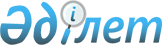 О присвоении наименования безымянной улице села Талдыколь Бейбарыского сельского округаРешение акима Бейбарыского сельского округа Махамбетского района Атырауской области от 22 ноября 2022 года № 45. Зарегистрировано в Министерстве юстиции Республики Казахстан 24 ноября 2022 года № 30708
      В соответствии с подпунктом 4) статьи 14 Закона Республики Казахстан "Об административно-территориальном устройстве Республики Казахстан", учитывая мнения жителей села Талдыколь и на основании заключения областной ономастической комиссии Атырауской области от 11 марта 2022 года РЕШИЛ:
      1. Присвоить безымянной улице села Талдыколь Бейбарыского сельского округа наименование Хамбет Маңғыбаев.
      2. Контроль за исполнением настоящего решения оставляю за собой.
      3. Настоящее решение вводится в действие по истечении десяти календарных дней после дня его первого официального опубликования.
					© 2012. РГП на ПХВ «Институт законодательства и правовой информации Республики Казахстан» Министерства юстиции Республики Казахстан
				
      Аким сельского округа

Т. Даулбаев
